23 октября в МДОУ Глебовском детском саду в соответствии с планом работы комиссии по делам несовершеннолетних и защите их прав, в рамках областного мероприятия «Ответственное родительство» прошло общее родительское собрание с участием инспектора ПДН по теме «Профилактика жестокого обращения с детьми в семье. Ответственность родителей».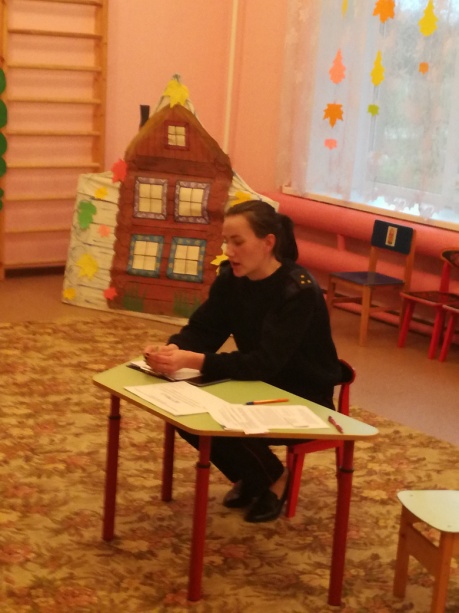 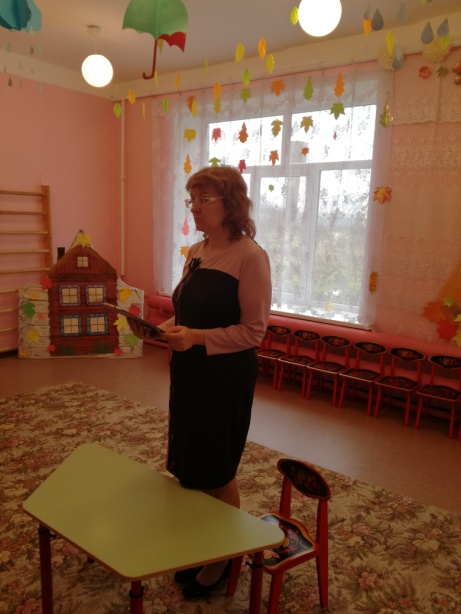 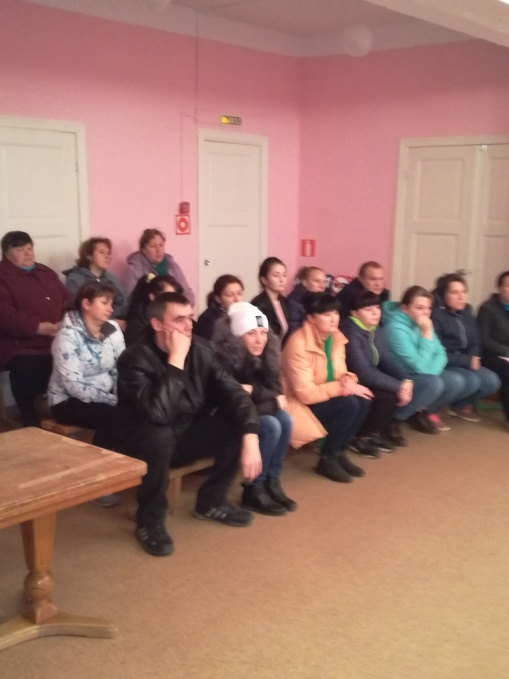 